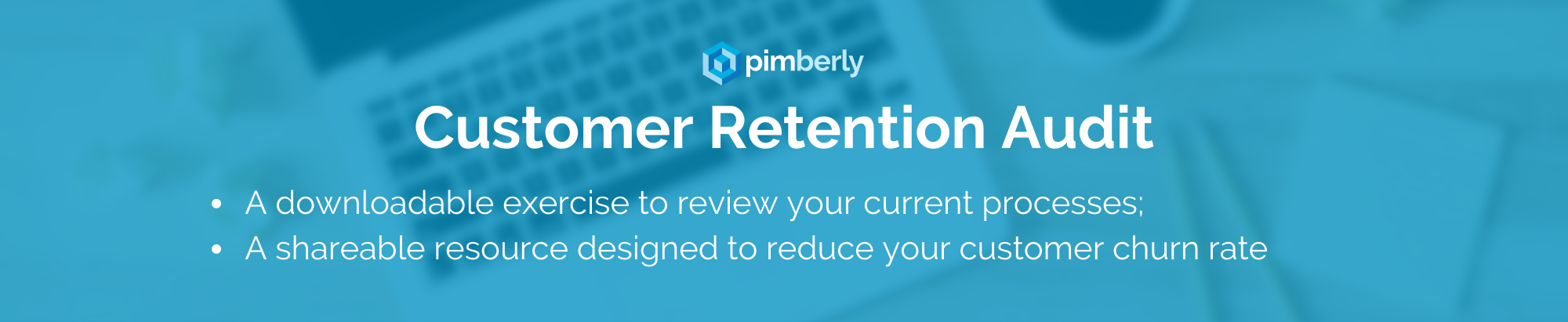 Downloadable Customer Retention Strategies AuditBefore we get started…If you don’t match all the above, we recommend revisiting this page before moving on.Continued next page…Customer serviceContinued next page…Optimized product pages💡Remember: Accurate, enriched product information provides customers with a clear understanding of what they expect.Establishing trust is a vital factor in customer retention and driving long-term loyalty.






Continued next page…Loyalty schemesContinued next page…Customer referral schemesRemember💡: This is a great word-of-mouth tactic to get people talking about your products. Encourage users to share referral links or discount codes.
Continued next page…Leverage social media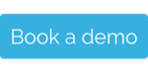 Further reading:Whitepaper: Creating the Perfect Product Detail PageWhitepaper: The Essential Components of a Multi-Channel eCommerce Tech StackBlog: 5 Reasons Pimberly PIM is the PIM for ShopifyBlog: How to Reduce Product ReturnsBlog: Fashion Omnichannel Guide: Drive Sales Online & In-StoreDownloadable Resource: Amazon SEO Product TemplateAs a retailer, do you:Cross if applicable:Truly understand the values, likes, dislikes and shopping expectations of your target consumer?Understand the revenue potential of a repeat customer?Understand the role of product information in keeping customers coming back?Cross if applicable:Tools & TechnologyEmail newsletters - do you regularly update customers on latest personalized offers?Mailchimp; Omnisend; Mailerlite; Dotdigital…what about SMS marketing?Attentive; Braze; Omnisend; DotdigitalDo you provide product education & resources?💡Tip: This includes troubleshooting guides, frequently asked questions (FAQs), or user reviews and ratings.Do you offer free shipping?Do you utilize AI chatbots?💡Tip: Chatbots provide round-the-clock customer supportZendesk; Certainly; adaCan users checkout as a guest?Do you offer multiple payment options? (Buy Now Pay Later, Google/Apple Pay)Do you offer customer-first returns policy?💡Tip: A transparent and hassle-free returns policy will see trust in your brand sky-rocketCross if applicable:Tools & TechnologyDo you have clear and compelling product descriptions?Pimberly AIDo you have a range of high-quality product images?💡Tip: Include at least 3-5 high-quality images from different angles. This gives customers a better understanding of a product’s features and detailsPimberly DAMDo you have clear sizing information?Pimberly Auto Sizing ChartsIs delivery information clear and detailed?Pimberly PIMDo you include product care instructions?Do your product pages have personalized product recommendations?Attraqt, IncreasinglyCross if applicable:Have you settled on a scheme type?💡Tip: Unsure which is best for you? Click here to see which is best for you!Point-based system Tiered program Cashback rewards Subscription system Does it include both in-store and online purchases?Is sign-up is easy and accessible?Online registration Mobile app registration In-store Cross if applicable:Tools & Technology Do you track key KPIs?💡Tip: Ask yourself ‘what do I want to gain from this scheme?’Referral Conversion Rate Referral Source Tracking Customer Lifetime Value (CLV) Do you offer the following incentives?Discounts/Coupons Free products 💡Tip: This is a great way to offload excess stock!Branded merch Talon OneIs your market optimized for your target customer?💡Tip: The copy should illustrate how customers earn rewards. If it’s difficult to read, they won’t bother!A landing page Is the messaging clear and easy to understand?  Hemingway Editor; Semrush Writing assistantDo you promote your loyalty scheme across:Your eCommerce website Social media Email In-store Cross if applicable:Tools & TechnologyDo you have allocated resources/people to respond to queries on social media channels?💡Tip: Make sure you always respond and add a personalized touch. Being proactive is key!Orlo; HootsuiteDo you follow customers back on social channels?Is it easy for customers to find you?Simple username consistent across channels In store branding is consistent with online Google Business Profile